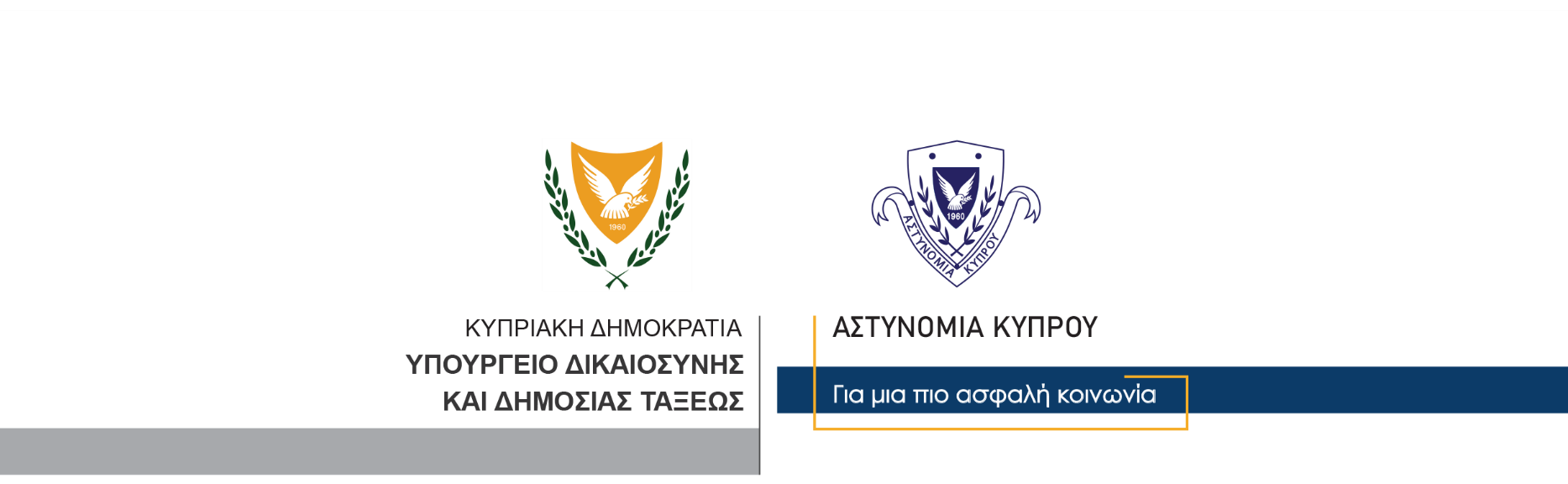 18 Ιουλίου, 2021                                                     Δελτίο Τύπου 2Σύλληψη 23χρονου για υπερβολική ταχύτηταΟδηγούσε με 189 ΧΑΩ αντί 100Γύρω στις 8.50 σήμερα το πρωί, μέλη του Ουλαμού Πρόληψης Οδικών Δυστυχημάτων του Αρχηγείου Αστυνομίας, ανέκοψαν για έλεγχο στον αυτοκινητόδρομο Λευκωσίας – Λεμεσού, κοντά στην έξοδο Ζυγίου, αυτοκίνητο που κινείτο με ταχύτητα 189 ΧΑΩ αντί 100 που είναι το ανώτατο από το Νόμο όριο. Ο 23χρονος οδηγός του αυτοκινήτου, συνελήφθη και οδηγήθηκε στον Αστυνομικό Σταθμό Ζυγίου, όπου κατηγορήθηκε γραπτώς και αφέθηκε ελεύθερος για να παρουσιαστεί αύριο 19 Ιουλίου, ενώπιον του Επαρχιακού Δικαστηρίου Λάρνακας, για άμεση καταχώρηση της υπόθεσης. Ο Αστυνομικός Σταθμός Ζυγίου συνεχίζει τις εξετάσεις. Κλάδος ΕπικοινωνίαςΥποδιεύθυνση Επικοινωνίας Δημοσίων Σχέσεων & Κοινωνικής Ευθύνης